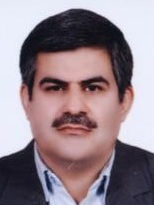 استاد احیای‌ مناط‌ق‌ خشک‌ وکوهستانی‌- دانشگاه تهرانعلیرضا مقدم نیاتلفن دفتر:  +98 (21)246پست الکترونیکی: a.moghaddamnia@ut.ac.irتحصیلاتPh.D ,1385,مهندسی آبخیزداری (هیدرولوژی),دانشگاه بریستول
M.S,1376,مهندسی منابع طبیعی-آبخیزداری,دانشگاه تربیت مدرس
کارشناسی,1374,مهندسی منابع طبیعی- مرتع و آبخیزداری,دانشگاه تهران
زمینههای تخصصیو حرفهایسوابق کاري و فعالیت های اجراییفعالیت های علمیمقالات- The Effects of Organic Mulches on Water Erosion Control for Skid Trails in the Hyrcanian Mixed Forests. Tibash Azar, Jourgholami Meghdad, Moghaddam Nia Alireza, Latterini Francesco, Venanzi Rachele, Picchio Rodolfo (2023)., FORESTS, 14(11), 1-17.

- تأثیر طول بازه گرم کردن مدلهای هیدرولوژیک در شبیه سازی رواناب. رشیدی شیخ تیمور شراره, خلیقی سیگارودی شهرام, مقدم نیا علیرضا, احمدالی خالد (1402)., مدیریت جامع حوزه های آبخیز, 3(3).

- Climate change and anthropogenic effects on the drying of a saline lake in an arid region (Namak Lake, Iran). Sheikh Zahra, Moghaddam Nia Alireza, Ganjali Mojtaba (2023)., THEORETICAL AND APPLIED CLIMATOLOGY, 155(1), 715-734.

- Runoff and Sediment Yield Processes in a Tropical Eastern Indian River Basin: A Multiple Machine Learning Approach. Moghaddam Nia Alireza, Misra Debasmita, Hasanpour Kashani Mahsa, Ghafari Gosheh Mohsen, Sahoo Madhumita, Ghodsi Marzieh, Tahmoures Mohammad, taheri somayeh, Jaafarzadeh Maryam Sadat (2023)., Land, 12(8), 1565.

- Performance improvement of the linear muskingum flood routing model using optimization algorithms and data assimilation approaches. Salvati Aryan, Moghaddam Nia Alireza, Salajegheh Ali, Moradi Parham, Batmani Yazdan, Najafi Shahabeddin, Shirzadi Ataollah, Shahabi Himan, Sheikh-Akbari Akbar, Jun Changhyun, Clague John J. (2023)., NATURAL HAZARDS, 118(3), 2657-2690.

- مقایسه آماری داده‌های روزانه بارش ایستگاه های هواشناسی و داده های ماهواره ای در البرز میانی. قلجایی عصمت اله, خلیقی سیگارودی شهرام, مقدم نیا علیرضا, ملکیان آرش (1402)., نشریه مرتع و آبخیزداری, 76(1).

- Modeling runoff management strategies under climate change scenarios using hydrological simulation in the Zarrineh River Basin, Iran. Rahvareh Maliheh, Motamedvaziri Baharak, Moghaddam Nia Alireza, Moridi Ali (2023)., Journal of Water and Climate Change, 14(7), 1-22.

- Flood susceptibility mapping using support vector regression and hyper-parameter optimization. Salvati Aryan, Moghaddam Nia Alireza, Salajegheh Ali, Ghaderi Kayvan, Talebpour Asl Dawood, Al-Ansari Nadhir, Solaimani Feridon, Clague John J. (2023)., JOURNAL OF FLOOD RISK MANAGEMENT, online(online), 1-18.

- Performance Improvement of LSTM-based Deep Learning Model for Streamflow Forecasting Using Kalman Filtering. Bakhshi Ostadkalayeh Fatemeh, Moradi Saba, Asadi Ali, Moghaddam Nia Alireza, طاهری سمیه (2023)., WATER RESOURCES MANAGEMENT, online(online), online.

- بررسی مقایسه ای مدل بارش-رواناب HEC-HMS با روش های تجربی مختلف برآورد سیلاب. وکیلی شبنم, مقدم نیا علیرضا (1401)., آبخیزداری ایران (مجله علوم و مهندسی آبخیزداری ایران سابق), *(*).

- الگوی کاهش مخاطرات کم آبی حوضۀ هیدرولوژیک دریاچۀ ارومیه از طریق سازگاری و مدیریت راهبردی. لطیفی محمد فرید, ملکیان آرش, مقدم نیا علیرضا, آذرنیوند حسین, رحیم صفوی سید یحیی (1401)., مدیریت مخاطرات محیطی (دانش مخاطرات سابق), 9(2), 1-16.

- بررسی تأثیر سازه پل در مسیر رودخانه بر رفتار هیدرولیکی جریان (مطالعۀ موردی: رودخانۀ ولیان). وکیلی شبنم, مقدم نیا علیرضا (1401)., نشریه مهندسی اکوسیستم بیابان, 11(35), 59-72.

- مدل‌سازی رواناب با استفاده از داده‌های بارش ماهواره TRMM در حوزه آبخیز چهل‌چای. امامی حسین, سلاجقه علی, مقدم نیا علیرضا, خلیقی سیگارودی شهرام,  ابوالحسن فتح آبادی (1401)., مجله مهندسی و مدیریت آبخیز, 14(3), 412-423.

- تحلیل فراوانی و شدت وقوع سیل تحت سناریوهای تغییر اقلیم در حوزه معرف امامه. علیپور حسن, سلاجقه علی, مقدم نیا علیرضا, خلیقی سیگارودی شهرام, نساجی زواره مجتبی (1401)., نشریه مهندسی اکوسیستم بیابان, 11(34), 127-141.

- Efficient Urban Runoff Quantity and Quality Modelling Using SWMM Model and Field Data in an Urban Watershed of Tehran Metropolis. Zakizadeh Fariba, Moghaddam Nia Alireza, Salajegheh Ali, Sanudo-Fontaneda Luis Angel, Alamdari Nasrin (2022)., sustainability, 14(3), online.

- Evaluation of Meteorological Factors in Estimating Forage Production in Steppe and Semi-steppe Rangelands of Iran. Zahra Mansouri, Arzani Hosein, Moghaddam Nia Alireza, Moatamedi Javad, Khalighi Sigaroodi Shahram (2022)., JOURNAL OF RANGELAND SCIENCE, 12(1), 63-76.

- ارزیابی فاکتورهای هواشناسی در برآورد تولید علوفه در مراتع استپی و نیمه استپی ایران. ارزانی حسین, منصوری زهرا, مقدم نیا علیرضا, معتمدی جواد, خلیقی سیگارودی شهرام (1400).

- ارزیابی اثرات تغییر اقلیم بر شدت و بزرگی سیلاب در دوره های آتی. علی پور حسن, سلاجقه علی, مقدم نیا علیرضا, خلیقی سیگارودی شهرام, نساجی زواره مجتبی (1400)., مجله محیط زیست و مهندسی آب, 7(4), 601-614.

- Climate change impact assessment on low streamflows using cross-entropy methods. Sheikh Zahra, Moghaddam Nia Alireza, Han Dawei (2021)., CLIMATE RESEARCH, 85(Online), 159-176.

- Performance Comparison of an LSTM-based Deep Learning Model versus Conventional Machine Learning Algorithms for Streamflow Forecasting. Rahimzad Maryam, Moghaddam Nia Alireza, Zolfonoon Hosam, Soltani Jaber, Danandeh Mehr Ali, Kwon Hyun-Han (2021)., WATER RESOURCES MANAGEMENT, 35(11).

- An integrated approach for prioritization of river water quality sampling points using modified Sanders, analytic network process, and hydrodynamic modeling. Asadi Ali, Moghaddam Nia Alireza, Bakhtiari enayat Bahram, Alilou Hossein, Ahmadisharaf Ebrahim, Kimutai Kanda Edwin, Chessum Kipkorir Emmanuel (2021)., ENVIRONMENTAL MONITORING AND ASSESSMENT, 193(8).

- Towards a flood vulnerability assessment of watershed using integration of decision-making trial and evaluation laboratory, analytical network process, and fuzzy theories. Sajedi Hosseini Farzaneh, Khalighi Sigaroodi Shahram, Salajegheh Ali, Moghaddam Nia Alireza, Choubin Bahram (2021)., Environmental Science and Pollution Research, online(online).

- تعیین مؤثرترین ویژگیها به منظور ارزیابی کیفیت خاک در اراضی کشاورزی دشت محمدشهر کرج. کمالی کورش, زهتابیان غلامرضا, مصباح زاده طیبه, عرب خدری محمود, شهاب آرخازلو حسین, مقدم نیا علیرضا (1400)., نشریه آب و خاک, 35(2).

- An Ecological Agricultural Model Using Fuzzy AHP and PROMETHEE II Approach. Dehghan Rahimabadi Pouyan, Azarnivand Hosein, Khosravi Hassan, Zehtabian Gholamreza, Moghaddam Nia Alireza (2021)., DESERT, 26(1).

- ارزیابی کارایی مدل هیدرولوژیکی WetSpa برای شبیه‌سازی رواناب در شرایط اقلیمی نیمه‌خشک (مطالعه موردی: حوزه آبخیز مندرجان). الماسی پریسا, مقدم نیا علیرضا, خلیقی سیگارودی شهرام, سلاجقه علی, سلطانی سعید (1400)., تحقیقات آب و خاک ایران, 52(2).

- ارزیابی چرخه حیات (LCA) سامانه پخش سیلاب حوزه آبخیز دئفه رفسنجان. جعفری فهیمه, جعفری محمد, مقدم نیا علیرضا, معین الدینی مظاهر, علایی ابراهیم, صبور محمد رضا, عبدالهی عزت آبادی محمد (1400)., تحقیقات آب و خاک ایران, 52(2).

- Impact of climate change on surface runoff: a case study of the Darabad River, northeast of Iran. Zakizadeh Hamidreza, Ahmadi Hasan, Zehtabian Gholamreza, Moieni Abolfazl, Moghaddam Nia Alireza (2020)., Journal of Water and Climate Change, 12(1), 82-100.

- A novel study of SWAT and ANN models for runoff simulation with application on dataset of metrological stations. Zakizadeh Hamidreza, Ahmadi Hassan, Zehtabian Gholamreza, Moeini Abolfazl, Moghaddam Nia Alireza (2020)., PHYSICS AND CHEMISTRY OF THE EARTH, 120(0), 102899.

- بررسی دقت و کارایی ماهوارۀ TRMM در برآورد بارش ماهانه در حوضۀ آبخیز گرگانرود. امامی حسین, سلاجقه علی, مقدم نیا علیرضا, خلیقی سیگارودی شهرام (1399)., اکوهیدرولوژی, 7(3).

- ارزیابی کارایی مدل SWMM به منظور شبیه سازی هیدروگراف رواناب شهری (مطالعۀ موردی: بخشی از منطقۀ 22 تهران). زکی زاده فریبا, مقدم نیا علیرضا, سلاجقه علی,  عبداله اردشیر (1399)., نشریه مرتع و آبخیزداری, 73(2), 337-346.

- مکان‌یابی سیستم‌های جمع‌آوری آب باران برای مصارف شرب و کشاورزی با استفاده از مسأله پوششی هاب (الگوریتم PR). آبخیزی خلیل, خسروی حسن, خلیقی سیگارودی شهرام, مقدم نیا علیرضا, طالبی نیا مرجان (1399)., آبخیزداری ایران (مجله علوم و مهندسی آبخیزداری ایران سابق), 14(49).

- Eco-hydrological estimation of event-based runoff coefficient using artificial intelligence models in Kasilian watershed, Iran. Pourasadoullah Hossein, Vafakhah Mehdi, Motamedvaziri Baharak, Eslami Hossein, Moghaddam Nia Alireza (2020)., STOCHASTIC ENVIRONMENTAL RESEARCH AND RISK ASSESSMENT, 34(11), 1983-1996.

- تاثیر مدیریت آبیاری و الگوی کشت بر شاخص‌های کیفیت خاک (مطالعه موردی: عرصه‌های کشاورزی سمنان). کمالی کورش, زهتابیان غلامرضا, مصباح زاده طیبه, عرب خدری محمود, شهاب آرخازلو حسین, مقدم نیا علیرضا (1399)., تحقیقات آب و خاک ایران, 43(2).

- ارزیابی شاخصهای پایداری خاک در مناطق بیابانی )مطالعۀ موردی: عرصه های مرتعی و کشاورزی شهرستان سمنان(. کمالی کورش, زهتابیان غلامرضا, مصباح زاده طیبه, شهاب آرخازلو حسین, عرب خدری محمود, مقدم نیا علیرضا (1399)., نشریه مرتع و آبخیزداری, 73(1).

- ارزیابی آسیب پذیری و پهنه بندی ریسک اب های زیرزمینی در دشت اردبیل. سعادتی حسین, ملکیان آرش, مقدم نیا علیرضا (1399)., مدیریت آب و آبیاری, 10(1), 157-171.

- تحلیل نقش و ساختار اجتماعی در ابتکارات محلی سازگار مدیریت منابع آب دشت گزیر. برزگر مریم, قربانی مهدی, مقدم نیا علیرضا, حسینی گزیر عبدالواحد (1398)., تحقیقات مرتع و بیابان ایران, 26(4), 971-985.

- ارائۀ مدل ارتقاء عملکرد مدیریت محیط زیست کلان‌شهر تهران. هاشمی مریم, لاهیجانیان اکرم الملوک, معین الدینی مظاهر, مقدم نیا علیرضا, ارجمندی رضا (1398)., جغرافیا و آمایش شهری-منطقه ای - دانشگاه سیستان و بلوچستان, 9(33), 189-212.

- ارزیابی مدل بزرگ مقیاس سطح زمین VIC  3-Lدر شبیه سازی دبی روزانه حوزه آبخیز قر ه سو. غفاری گلاله, سلاجقه علی, مساح بوانی علیرضا, مقدم نیا علیرضا,  هدایت فهمی, آقا محمد حسین تجریشی مسعود (1398)., آبخیزداری ایران (مجله علوم و مهندسی آبخیزداری ایران سابق), 13(47), 96-106.

- Spatiotemporal changes of 7-day low flow in Iran’s Namak Lake Basin: impacts of climatic and human factors. Sheikh Zahra, Yazdani Mohammad Reza, Moghaddam Nia Alireza (2020)., THEORETICAL AND APPLIED CLIMATOLOGY, 139(1-2), 57-73.

- تحلیل احتمال وقوع تغییر کاربری اراضی در دامنه‌‌های جنوبی البرز (مطالعه موردی: حوزه آبخیز کن در استان تهران). اقنوم مریم, فقهی جهانگیر, مخدوم فرخنده مجید, مقدم نیا علیرضا, اعتماد وحید (1398)., تحقیقات جنگل و صنوبر ایران, 27(3), 322-334.

- ارزیابی توان اکولوژیک کاربری جنگلکاری با استفاده از روش جنگل تصادفی (حوزه آبخیز کن، تهران). اقنوم مریم, فقهی جهانگیر, مخدوم فرخنده مجید, مقدم نیا علیرضا, اعتماد وحید (1398)., فصلنامه پژوهش و توسعه جنگل, 5(3).

- تأثیر اندازة ذرات رسوبات رودخانه ای بر ویژگی های جذب فسفر )مطالعة موردی: رسوبات رودخانه کرج(. نوروزی زهرا, سلاجقه علی, عبادی تقی, مقدم نیا علیرضا (1398)., محیط شناسی, 45(3).

- مدل سازی بارش رواناب مبتنی بر رویکرد پویایی سیستم، مطالعه موردی: - حوضه کارده مشهد. سلاجقه علی, مقدم نیا علیرضا, خلیقی سیگارودی شهرام, رستمی محمد (1398)., مجله مهندسی و مدیریت آبخیز, 11(1), 15-27.

- ارزیابی تغییرات زمانی-مکانی شاخص‌های فصلی منحنی تداوم جریان (FDCSI) طی چهار دهه در حوزه دریاچه نمک. شیخ زهرا, یزدانی محمد رضا, مقدم نیا علیرضا (1398)., فصلنامه تحقیقات منابع آب ایران, 15(2), 39-56.

- ارزیابی اثرات تغییر اقلیم بر خصوصیات هیدرولوژیکی حوزه آبخیز (مطالعه موردی: حوزه آبخیز آجی چای). کاظم زاده مجید, ملکیان آرش, مقدم نیا علیرضا, خلیقی سیگارودی شهرام (1398)., آبخیزداری ایران (مجله علوم و مهندسی آبخیزداری ایران سابق), 13(45).

- ارزیابی آسیب‌پذیری زمین‌لغزش‌های کم عمق با استفاده از مدل تلفیقی SIM و AHP در حوزۀ آبخیز خیاوچای. غیاثی سید سعید, فیض نیا سادات, مقدم نیا علیرضا, نجفی نژاد علی, ناجی راد سمیه (1398)., نشریه مرتع و آبخیزداری, 72(1), 195-212.

- A novel approach for selecting sampling points locations to river water quality monitoring in data-scarce regions. Alilou Hossein, Moghaddam Nia Alireza, Mohseni Saravi Mohsen, Salajegheh Ali,  Dawei Han, Bakhtiari Enayat Bahram (2019)., JOURNAL OF HYDROLOGY, 573(6), 109-122.

- تعیین مناطق همگن هیدرولوژیکی در غرب حوضه هامون-جازموریان. جهانشاهی افشین, شاهدی کاکا, سلیمانی کریم, مقدم نیا علیرضا (1398)., فصلنامه تحقیقات منابع آب ایران, 15(1).

- Quantifying Positive and Negative Human-Modified Droughts in the Anthropocene: Illustration with Two Iranian Catchments. کاکایی لفدانی الهام, Moradi Hamid Reza, Moghaddam Nia Alireza, Van Lanen Henny A.J. (2019)., Water, 11(5), 884.

- بررسی مقایسه‌ای روش‌های تحلیل فراوانی و هیدرو اقلیمی برای برآورد دبی حداکثر سیل (مطالعۀ موردی: حوزۀ آبخیز بختیاری). بشیر گنبد محمد, مقدم نیا علیرضا, خلیقی سیگارودی شهرام, مهدوی محمد, پاکه امانوئل, لانگ میشل (1397)., نشریه مرتع و آبخیزداری, 71(3).

- ﺗﺤﻠﯿﻞ ﻓﺮاواﻧﯽ ﺧﺸﮑﺴﺎﻟﯽ ﻫﯿﺪروﻟﻮژﯾﮏ ﺣﻮﺿﻪ ﮐﺮﺧﻪ ﺑﺎ اﺳﺘﻔﺎده از ﺗﺤﻠﯿﻞ آﻣﺎری دو ﻣﺘﻐﯿﺮه. فرسادنیا فرهاد, قهرمان بیژن, مدرس رضا, مقدم نیا علیرضا (1397)., مجله علوم و فنون کشاورزی و منابع طبیعی، علوم آب و خاک, 22(3), 339-355.

- Assessment of drought risk index using drought hazard and vulnerability indices. Nasrollahi Mohammad, Khosravi Hassan, Moghaddam Nia Alireza, Malekian Arash, Shahid Shamsuddin (2018)., Arabian Journal of Geosciences, 11(20), 1-12.

- ارزیابی اثر پوشش جنگلی بر پارامترهای کمی و کیفی رواناب در حوزۀ آبخیز پارک جنگلی چیتگر تهران. طبرزدی اعظم, جور غلامی مقداد, مقدم نیا علیرضا, مجنونیان قراقز باریس, عطارد پدرام (1397)., نشریه مرتع و آبخیزداری, 71(2), 997-1011.

- بررسی عوامل محیطی ناپایداری سرزمین و پتانسیل بیابانزایی. زهتابیان غلامرضا, مقدم نیا علیرضا, آذرنیوند حسین, نظری سامانی علی اکبر, نژاد محمد نامقی علیرضا (1397)., نشریه مهندسی اکوسیستم بیابان, 7(18).

- طراحی مدل اکولوژیک کشاورزی و مرتعداری سرزمین با رویکرد Fuzzy AHP (مطالعه موردی: شهرستان اشتهارد). دهقان پویان, آذرنیوند حسین, خسروی حسن, زهتابیان غلامرضا, مقدم نیا علیرضا (1397)., نشریه مرتع و آبخیزداری, 71(1).

- A cost-effective and efficient framework to determine water quality monitoring network locations. Alilou Hossein, Moghaddam Nia Alireza, Keshtkar Hamidreza, Han Dawei, Bray M.t. (2018)., SCIENCE OF THE TOTAL ENVIRONMENT, 624(0), 283-293.

- Comprehensive evaluation of groundwater resources based on DPSIR conceptual framework. Borji Moslem, Moghaddam Nia Alireza, Malekian Arash, Salajegheh Ali, Khalighi Sigaroodi Shahram (2018)., Arabian Journal of Geosciences, 11(8).

- ارزیابی روش‌های PART و RORA برای تفکیک دبی پایه و تخمین تغذیه آب زیر زمینی (مطالعه موردی: ایستگاه چنار راهدار حوضه آبخیز مهارلو). عالیشوندی بهمن, فخیره اکبر, مقدم نیا علیرضا, سمیعی مسعود (1396)., سامانه های سطوح آبگیر باران, 5(17), 25-34.

- بررسی تأثیر بهترین اقدامات مدیریتی در کاهش منابع آلاینده نقطه ای و غیرنقطه ای آب با استفاده از مدل  ) (مطالعه موردی: حوضه آبخیز سیمره، رودخانه سیمره. نوری زهرا, سلاجقه علی, ملکیان آرش, مقدم نیا علیرضا (1396)., تحقیقات آب و خاک ایران, 48(5), 99-106.

- بررسی کارآیی دو روش داده محور در پیش‌بینی بارندگی ماهانه. برجی مسلم, مقدم نیا علیرضا, ساجدی حسینی فرزانه (1396)., پژوهش های دانش زمین, 8(31), 42-61.

- بررسی کارایی مدل های ریزمقیاس نمایی آماری LARS-WG و SDSM در شبیه سازی دما و بارش. سلاجقه علی, رفیعی ساردوئی الهام, مقدم نیا علیرضا, ملکیان آرش, عراقی نژاد شهاب, خلیقی سیگارودی شهرام,  امین صالح پور جم (1396)., تحقیقات آب و خاک ایران, 48(2).

- بررسی نقش عوامل ساختاری در فراوانی منابع آب منطقه کارستی مهارلو با استفاده از سنجش از دور وGIS. ادریس نیا سارا, پهلوانروی احمد, مقدم نیا علیرضا, نظری سامانی علی اکبر, میری عباس (1396)., نشریه مرتع و آبخیزداری, 70(2), 263.

- Landslide susceptibility mapping using logistic regression analysis in Latyan catchment. Kouhpeima Asghar, Feyz Nia Sadat, Ahmadi Hassan, Moghaddam Nia Alireza (2017)., DESERT, 22(1), 85-95.

- بررسی حساسیت واحدهای سنگی به فرسایش با استفاده از ویژگی های کانی شناسی. غیاثی سید سعید, فیض نیا سادات, مقدم نیا علیرضا, ناجی راد سمیه (1396)., مجله حفاظت منابع آب و خاک, 6(3), 1-18.

- تحلیل تغییرات ناگهانی و ناهمگنی متغیرهای هیدرو  اقلیمی (مطالعۀ موردی : حوضۀ آبخیز آجی چای). کاظم زاده مجید, ملکیان آرش, مقدم نیا علیرضا, خلیقی سیگارودی شهرام (1396)., اکوهیدرولوژی, 4(1).

- مقایسه دو مدل بارش- رواناب برای شبیه سازی جریان (مطالعه موردی: حوزه آبریز رودخانه دویرج در استان ایلام). ابراهیمی حیدر, مقدم نیا علیرضا, کریمی حاجی (1395)., نشریه مرتع و آبخیزداری, 69(3), 529-541.

- بررسی شاخص خشکسالی PCI و روند تغییرات آن در ایران طی نیم قرن اخیر. خلیلی کیوان, ناظری تهرودی محمد, مقدم نیا علیرضا, مروج مجتبی, عباس زاده افشار مرضیه (1395)., علوم و مهندسی آبیاری, 39(3), 195-207.

- پیش بینی متغیرهای اقلیمی توسط مدل چندگانه خطی SDSM در دوره آینده برپایه سناریو A2. سلاجقه علی, رفیعی ساردوئی الهام, مقدم نیا علیرضا, ملکیان آرش, عراقی نژاد شهاب, خلیقی سیگارودی شهرام,  امین صالح پور جم (1395)., مجله مدیریت بیابان, 7(2).

- پیش‌بینی بلندمدت بارش با استفاده از مدل ‌ریز‌‌مقیاس نمایی آماری. رضایی مریم, نهتانی محمد, مقدم نیا علیرضا, آبکار علیجان, رضایی معصومه (1395)., فصلنامه دانش آب و خاک, 26(2), 115-127.

- ارزیابی اثر خشکسالی بر منابع آب زیرزمینی با استفاده از شاخص SPI (مطالعۀ موردی: دشت شهربابک، استان کرمان). جهانشاهی افشین, مقدم نیا علیرضا, نهتانی محمد (1395)., نشریه مهندسی اکوسیستم بیابان, 5(10), 85-98.

- جد اسازی اثرات تغییر پذیری اقلیمی و فعالیت های انسانی بر رواناب حوضۀ آبخیز بختگان. قره چایی حمیدرضا, مقدم نیا علیرضا, ملکیان آرش, احمدی آزاده (1394)., اکوهیدرولوژی, 2(4), 445-454.

- کلاسه بندی و آنالیز شدت و مدت خشکسالی های جریان آب سطحی (مطالعه موردی: استان ایلام). کاظم زاده مجید, نوری زهرا, مقدم نیا علیرضا, ملکیان آرش (1394)., پ‍‍ژوهشنامه مدیریت حوزه آبخیز, 6(12), 127-138.

- پیش‌بینی خشکسالی با بکار‌گیری از مدل‌های شبکه عصبی مصنوعی و سیستم استنتاج عصبی‌-‌ فازی تطبیقی در حوزة مُند استان فارس. رستمی مهناز, پهلوانروی احمد, مقدم نیا علیرضا (1394)., مخاطرات محیط طبیعی (دانشگاه سیستان و بلوچستان), 4(6), 21-32.

- ارایه تکنیک پیش بینی غیرنظارت شونده در برآورد تبخیر-تعرق گیاه مرجع. فرسادنیا فرهاد, زحمتی سعیده, قهرمان بیژن, مقدم نیا علیرضا (1394)., فصلنامه تحقیقات منابع آب ایران, 11(3), 31-42.

- ارزیابی شاخص خطر خشکسالی استان سمنان با استفاده از نمایه SPI. نصراللهی محمد, خسروی حسن, مقدم نیا علیرضا, ملکیان آرش (1394)., مجله علمی-پژوهشی هواشناسی کشاورزی, 3(1), 66-57.

- ارزیابی شدت بیابان‏زایی با استفاده از مدل IMDPA (مطالعة موردی: دشت شهر بابک، استان کرمان). جهانشاهی افشین, مقدم نیا علیرضا, خسروی حسن (1394)., نشریه مرتع و آبخیزداری, 68(2), 247-267.

- بهینه‌سازی و تحلیل حساسیت پارامترهای مؤثر بر بار رسوب بر پایه الگوریتم SUFI2 (مطالعه موردی: حوضه آبخیز رودخانه دویرج). بصیرانی نصرالله, کریمی حاجی, مقدم نیا علیرضا, ابراهیمی حیدر (1394)., مجله علوم و فنون کشاورزی و منابع طبیعی، علوم آب و خاک, 19(72), 243-254.

- پاسخ رواناب به تغییرپذیری اقلیمی و فعالیت‌­های انسانی در حوضه رودخانه کشکان. قره چایی حمیدرضا, مقدم نیا علیرضا, ملکیان آرش, احمدی آزاده (1394)., مجله مهندسی و مدیریت آبخیز, 7(3), 255-264.

- Optimal Parameter Estimation for Nonlinear Muskingum Model based on Artificial Bee Colony Algorithm. Vafakhah Mehdi, Dastorani Ali, Moghaddam Nia Alireza (2015)., ECOPERSIA, 3(1), 847-865.

- پهنه‌بندی حساسیت خطر زمین لغزش با استفاده از مدل نروفازی در حوزه آبخیز واز. زارع محمد, مقدم نیا علیرضا, تالی خشک صادق, سلمانی حسین (1394)., پ‍‍ژوهشنامه مدیریت حوزه آبخیز, 6(11), 101-110.

- مقایسه پیش بینی واکشیدگی ضخامت تخته خرده چوب با سیستم فازی و شبکه عصبی مصنوعی. بیات کشکولی علی, نیسی فواد, مقدم نیا علیرضا (1394)., مجله صنایع چوب و کاغذ ایران, 6(1), 53-66.

- ارائه یک مدل شبکه عصبی مصنوعی برای تخمین نفوذ آب در خاک بر اساس پارامتر‌های مدل‌های‌ SCS و کوستیاکوف. مقدم نیا علیرضا, سپه وند علیرضا, لشنی زند مهران, رستمی خلج محمد (1394)., نشریه مهندسی اکوسیستم بیابان, 4(6), 77-86.

- مقایسه روشهای شبکه عصبی مصنوعی و SDSM در ریزمقیاس کردن اندازه‌ بارش سالانه شبیه‌سازی شده با HadCM3 (مطالعه‌ی موردی: کرمان، راور و رابر). رضایی مریم, نهتانی محمد, مقدم نیا علیرضا, آبکار علیجان, رضائی معصومه (1394)., مهندسی منابع آب, 8(24), 25-40.

- بهینه سازی پارامترهای مدل ماسکینگام غیرخطی با استفاده از الگوریتم کلونی زنبورعسل. وفاخواه مهدی, دستورانی علی, مقدم نیا علیرضا (1393)., پژوهش های حفاظت آب و خاک, 21(3), 253-267.

- بررسی کارایی مدل ریز مقیاس نمایی آماری در پیش بینی بارش در دو اقلیم خشک و فراخشک. رضائی مریم, نهتانی محمد, مقدم نیا علیرضا, آبکار علیجان, رضائی معصومه (1393)., نشریه آب و خاک, 28(4), 836-845.

- ارزیابی تأثیر پیش‌پردازش متغیرهای ورودی به مدل ماشین بردار پشتیبان به روش آزمون گاما به‌منظور پیش‌بینی حجم رسوب معلق. کاکائی لفدانی الهام, مقدم نیا علیرضا, احمدی آزاده, ابراهیمی حیدر (1393)., نشریه مرتع و آبخیزداری, 67(2), 289-303.

- تحلیل منطقه ای سیلاب در حوزه های آبخیز استان مازندران با استفاده از تحلیل خوشه ای فازی. فرسادنیا فرهاد, حقیقت جو پرویز, شامحمدی حیدری زمان, مقدم نیا علیرضا (1393)., آبخیزداری ایران (مجله علوم و مهندسی آبخیزداری ایران سابق), 8(24), 61-65.

- Identification of homogeneous regions for regionalization of watersheds by two-level self-organizing feature maps. Farsadnia Farhad, Rostami Kamrood Mohsen, Moghaddam Nia Alireza, Modarres Rerza, Bray M.t., Han Dawei, Sadatinejad Seyed Jawad (2014)., JOURNAL OF HYDROLOGY, 509(509), 387-397.

- ارزیابی شدت بیابانزایی با استفاده از مدل ICD در جنوب غربی شهرستان هیرمند. افتخاری راحله, مقدم نیا علیرضا, اختصاصی محمدرضا, بصیرانی نصراله, شهریاری علیرضا, خسروی مهین (1392)., تحقیقات مرتع و بیابان ایران, 20(4).

- اولویت بندی مکانی تخریب اراضی با استفاده از مدل بیابان زایی IMDPA با تاکید بر فرسایش بادی و اقلیم (مطالعه موردی: منطقه بردخون، بوشهر). بحرینی فاطمه, پهلوانروی احمد, مقدم نیا علیرضا, راهی غلامرضا (1392)., آب و خاک(علوم و صنایع کشاورزی سابق-دانشگاه فردوسی مشهد, 26(4), 897-907.

- ترکیب بهینه متغیرها برای شبیه سازی رواناب در حوزه آبخیز امامه با استفاده از آزمون گاما. شریفی علیرضا, دین پژوه یعقوب, فاخری فرد احمد, مقدم نیا علیرضا (1392)., فصلنامه دانش آب و خاک, 23(4), 52-79.

- تحلیل فراوانی منطقه ای سیلاب با استفاده از روش خوشه بندی ترکیبی نگاشت ویژگی خودسامان و فازی. فرسادنیا فرهاد, مقدم نیا علیرضا (1392)., فصلنامه تحقیقات منابع آب ایران, 9(3), 24-36.

- Application of NN-ARX Model to Predict Groundwater Levels in the Neishaboor Plain, Iran. Izady A., Davary K., Alizadeh A., Moghaddam Nia Alireza, Ziaei A. N., Hasheminia S. M. (2013)., WATER RESOURCES MANAGEMENT, 27(14), 4773-4794.

- مقایسه کارآیی مدل های تلفیقی NN-ARXو ANFIS با GA-GT جهت تخمین تبخیر روزانه از تشت در شرایط اقلیمی خشک و گرم بلوچستان. سلطانی جابر, مقدم نیا علیرضا, پیری جمشید, میرمرادزهی جواد (1392)., آب و خاک(علوم و صنایع کشاورزی سابق-دانشگاه فردوسی مشهد, 27(2), ص 381-393.

- ارزیابی کاربرد برخی از روابط تجربی زمان تمرکز برای برآورد زمان پیمایش در آبراهه. دستورانی محمد تقی, عبدالله وند اسماعیل, عصاره محمد حسن, طالبی علی, مقدم نیا علیرضا (1392)., پژوهش های آبخیزداری (پژوهش و سازندگی), 103(99), 42-52.

- شبیه‌سازی رواناب خروجی در حوزه‌های آبخیز بدون آمار با استفاده از مدل بارش- رواناب AWBM (مطالعه موردی: استان سیستان و بلوچستان). زرین هدایت الله, مقدم نیا علیرضا, نام درست جواد, مساعدی ابوالفضل (1392)., پژوهش های حفاظت آب و خاک, 20(2), 195-208.

- Daily Rainfall-Runoff Prediction and Simulation Using ANN, ANFIS and Conceptual Hydrological MIKE11/NAM Models. کاکایی لفدانی الهام, Moghaddam Nia Alireza, Pahlavanravi Ahmad, Ahmadi Azade, Jajarmizadeh Milad (2013)., International Journal of Engineering & Technology Sciences, 1(1).

- Stream Flow Simulation using SVM, ANFIS and NAM Models (A Case Study). Kakaei Lafdani Elham, Moghaddam Nia Alireza, Ahmadi Azade, Jajarmizadeh Milad, Ghafari Gosheh Mohsen (2013)., caspian journal of applied sciences research, 2(4), 131-138.

- Rainfall-Runoff Simulation using MIKE11/NAM and ANFIS Models (A Case Study: Qleh Shahrokh Basin in Iran). Kakaei Lafdani Elham, Moghaddam Nia Alireza, Pahlavanravi Ahmad, Ahmadi Azade (2013)., World Of Sciences Journal, 1(0).

- Daily Suspended Sediment Load Prediction Using Artificial Neural Networks & Support Vector Machines Machine. Kakaei Lafdani Elham, Moghaddam Nia Alireza, Ahmadi Azade (2013)., JOURNAL OF HYDROLOGY, 478(--), 50-62.

- Application of Several Data - Driven Techniques for Predicting Groundwater Level.  Bagher Shirmohammadi,  Mehdi Vafakhah,  Vahid Moosavi, Moghaddam Nia Alireza (2013)., WATER RESOURCES MANAGEMENT, 27(2), 419-432.

- ارزیابی شدت بیابان زایی با معیار فرسایش بادی با استفاده از مدلهای FAO-UNEP و MICD در منطقه زهک سیستان. پهلوانروی احمد, مقدم نیا علیرضا, هاشمی زهره, جوادی محمدرضا, میری عباس (1391)., تحقیقات مرتع و بیابان ایران, 19(4), 624-639.

- تحلیل روند بارندگی در استان مازندران با استفاده از روش من-کندال منطقه ای. مقدم نیا علیرضا, فرسادنیا فرهاد, رستمی کامرود محسن (1391)., فصلنامه تحقیقات منابع آب ایران, 8(2), 60-70.

- Intermittent Streamflow Forecasting by Using Several Data Driven Techniques. Kisi Ozgur, Moghaddam Nia Alireza, Ghafari Gosheh Mohsen, Jamalizadeh Tajabadi Mohammad Reza, Ahmadi Azade (2012)., WATER RESOURCES MANAGEMENT, 26(2), 457-474.

- Assessment of input variables determination on the SVM model performance using PCA, Gamma test, and forward selection techniques. نوری روح اله, Karbasi Abdolreza, Moghaddam Nia Alireza, Han Dawei, Zokaei-ashtiani Mohammad, فرخ نیا اشکان, غفاری گوشه محسن (2011)., JOURNAL OF HYDROLOGY, 3-4(401), 177-189.

کنفرانس ها- وضعیت آبخوانهای حوزه آبخیز اواغلی بر اساس برخی شاخصهای کمی پایداری آبخوان. جعفرزاده مریم سادات, مقدم نیا علیرضا, جودوی عطاء اله, احمدی آزاده (1401)., هفدهمین همایش ملی علوم و مهندسی آبخیزداری ایران, 9-10 بهمن, ایران.

- وضعیت آبخوان یزدکان در حوزه آبخیز خوی بر اساس برخی شاخصهای کیفی. جعفرزاده مریم سادات, مقدم نیا علیرضا, جودوی عطاء اله, احمدی آزاده (1401)., هفدهمین همایش ملی علوم و مهندسی آبخیزداری ایران, 9-10 بهمن, ایران.

- A QUICK TECHNIQUE OF FLOOD DETECTION AND MAPPING BASED ON LAND COVER/LAND USE CHANGES (CASE STUDY: THE 2022 FLOOD EVENT OF TALEGHAN CITY OF IRAN). قیصوری مرتضی, Khalighi Sigaroodi Shahram, Kalehhouei Mahin, Moghaddam Nia Alireza (2023)., 7th ISPRS International Geospatial Conference 2022   (The 6th SMPR and 4th GIResearch), 19-22 February, Tehran, Iran.

- پهنه بندی دمای متوسط با مدل SDSM بر اساس برونداد مدل‌های CMIP6 در حوزه آبخیز دریاچه ارومیه. ظاهری سیما, مقدم نیا علیرضا, فرهمند قاسم (1401)., چهارمین کنفرانس ملی هیدرولوژی ایران, 22-23 مرداد, شهرکرد, ایران.

- شبیه سازی فرآیند بارش – رواناب در حوزه کشکان براساس مدلهای RRL. رشیدی شیخ تیمور شراره, خلیقی سیگارودی شهرام, مقدم نیا علیرضا, احمدالی خالد, اسکندری دامنه هادی, قیصوری مرتضی, تسبیحی زهره (1401)., چهارمین کنفرانس ملی هیدرولوژی ایران, 22-23 مرداد, شهرکرد, ایران.

- The Challenges and Bottlenecks of Developing  Expert Systems with Hydrological Applications. Moghaddam Nia Alireza, Toorchi Moghadam Mohammad Reza (2022)., 2022 Conference on KWRA (Korea Water Resources Association), 19-20 May, pousan, South Korea.

- کاربرد مدل ریزمقیاس نمایی آماری برای پیش بینی بارش و دما در حوزه آبخیز دریاچه ارومیه تحت سناریوهای اقلیمی. مقدم نیا علیرضا, ظاهری سیما (1400)., چهارمین همایش ملی راهکارهای پیش روی بحران آب در ایران و خاورمیانه, 22-22 بهمن, تهران, ایران.

- بررسی وضعیت خشکسالی حوزه آبخیز دریاچه ارومیه در طی دوره های آتی. مقدم نیا علیرضا, ظاهری سیما (1400)., چهارمین همایش ملی راهکارهای پیش روی بحران آب در ایران و خاورمیانه, 22-22 بهمن, تهران, ایران.

- ملاحظات هیدرولوژیکی به منظور مدلسازی سطوح آبگیر باران. مقدم نیا علیرضا, صلواتی آریان, مهرجو سردار (1400)., دهمین کنفرانس بین المللی سامانه های سطوح آبگیر باران, 3-4 آبان, سنندج, ایران.

- ارزیابی عملکرد باغچه باران زاد آزمایشگاهی جهت کاهش بار آلودگی برای مدیریت بهینه رواناب شهری. یحیی پور کوثر, سلطانی جابر, مقدم نیا علیرضا, ساداتی نژاد سید جواد (1399)., نخستین همایش ملی کم آبیاری و استفاده از آب های نامتعارف در کشاورزی مناطق خشک, 29-30 دی, مشهد, ایران.

- فناوریهای نوین در ارتقای تاب آوری حوزه های آبخیز شهری در مواجهه با سیلاب. مقدم نیا علیرضا (1398)., هجدهمین کنفرانس هیدرولیک ایران, 16-17 دی, تهران, ایران.

- EVALUATION OF TRMM-3B42V7 AND PERSIANN-CDR DAILY-PRECIPITATION PRODUCTS FOR THE SOUTHERN SLOPES OF ALBORZ MOUNTAINS, IRAN. Khalighi Sigaroodi Shahram, Ghaljaee Esmatullah, Moghaddam Nia Alireza, Malekian Arash, Zhang Fan (2019)., GeoSpatial Conference 2019 – Joint Conferences of SMPR and GI Research, 12-14 October, Karaj, Iran.

- Design of water quality sampling locations for data scares region. Alilou Hossein, Moghaddam Nia Alireza, Keshtkar Hamidreza, Mohseni Saravi Mohsen, Bakhtiari Enayat Bahram (2017)., 8th International Conference on Sustainable Agriculture for Food, Energy, Industry & Environment, Tehran, Iran, 21-23 November, Tehran, Iran.

- Performance Improvement of Support Vector Machine Technique for Monthly Rainfall Forecasting. Borji Moslem, Moghaddam Nia Alireza, Han Dawei (2016)., Global Climate Observation: The Road to the Future, 2-4 March, Amsterdam, Netherlands.

- Runoff Simulation Using The Gamma Test (Case Study: Amameh Watershed, Iran). Sharifi Alireza, Dinpashoh Yagob, Moghaddam Nia Alireza (2015)., 9th World Congress of European Water Resources Association, 10-13 June, İSTANBUL, Turky.

- پیش بینی دمای بیشینه با استفاده از روش رگرسیون بردار پشتیبان آنلاین (مطالعه موردی: شهرکرد). رضائی مریم, مقدم نیا علیرضا, رضائی معصومه (1393)., اولین همایش ملی گیاهان دارویی، طب سنتی و کشاورزی ارگانیک, 7-7 آبان, همدان, ایران.

- پیش بینی تغییرات بارش در دهه های آتی با استفاده از مدل ریزمقیاس گردانی آماری(مطالعه موردی: علی آباد رفسنجان). رضائی مریم, نهتانی محمد, مقدم نیا علیرضا, آبکار علیجان, رضائی معصومه (1393)., اولین همایش ملی گیاهان دارویی، طب سنتی و کشاورزی ارگانیک, 7-7 آبان, همدان, ایران.

- پیش بینی تغییرات بارش در دهه های آتی با استفاده از مدل شبکه عصبی مصنوعی(مطالعه موردی: علی آباد رفسنجان). رضائی مریم, نهتانی محمد, مقدم نیا علیرضا, آبکار علیجان, رضائی معصومه (1393)., اولین همایش ملی گیاهان دارویی، طب سنتی و کشاورزی ارگانیک, 7-7 آبان, همدان, ایران.

- . رضائی مریم, نهتانی محمد, مقدم نیا علیرضا, آبکار علیجان, رضائی معصومه (1393)., دومین همایش ملی بیابان با رویکرد مدیریت مناطق خشک و کویری, 20-21 مهر, ایران.

- تعیین وزن معیارهای محیطی مدل IMPDA با استفاده از شبکه عصبی مصنوعی (ANN). نژاد محمد نامقی علیرضا, زهتابیان غلامرضا, مقدم نیا علیرضا, آذرنیوند حسین, نظری سامانی علی اکبر (1393)., دومین همایش ملی بیابان با رویکرد مدیریت مناطق خشک و کویری, 20-21 مهر, ایران.

- پیش بینی خشکسالی با استفاده از نمایه PN به کمک مدل ANN (مطالعه موردی، حوزه آبریز مند استان فارس). رستمی مهناز, مقدم نیا علیرضا, پهلوانروی احمد (1393)., دومین همایش ملی بیابان با رویکرد مدیریت مناطق خشک و کویری, 20-21 مهر, سمنان, ایران.

- . رضائی مریم, نهتانی محمد, مقدم نیا علیرضا, آبکار علیجان, رضائی معصومه (1393)., دومین همایش ملی بیابان با رویکرد مدیریت مناطق خشک و کویری, 20-21 مهر, ایران.

- Indigenous Knowledge of Water Management towards Sustainable Development. Hamidian Ali, Ghorbani Mehdi, Moghaddam Nia Alireza (2014)., International congress on landscape ecology, 23-25 October, Turkey.

- پیش بینی بارش سالانه با استفاده از شبکه های عصبی مصنوعی، مطالعه موردی: ایستگاه سینوپتیک کرمان. رضائی مریم, نهتانی محمد, مقدم نیا علیرضا, آبکار علیجان, رضائی معصومه, میرکازهی مهری (1392)., ششمین همایش ملی آبخیزداری و مدیریت منابع آب و خاک, 12-12 دی, کرمان, ایران.

- ارزیابی اثرات تغییر اقلیم بر میزان بارندگی با استفاده از دو سناریوی A2 و B2 مدل HadCM3 (مطالعه موردی: شهر رابر). رضائی مریم, نهتانی محمد, مقدم نیا علیرضا, آبکار علیجان, رضائی معصومه (1392)., دوازدهمین همایش ملی آبیاری و کاهش تبخیر, 5-6 مرداد, کرمان, ایران.

- بررسی اثرات تغییر اقلیم بر میزان بارندگی در دوره های آتی (مطالعه موردی: کرمان). رضائی مریم, نهتانی محمد, مقدم نیا علیرضا, آبکار علیجان, رضائی معصومه (1392)., نهمین همایش ملی علوم و مهندسی آبخیزداری ایران, 8فروردین-9مهر, ایران.

- پیش بینی حجم رسوبات معلق با استفاده از مدلهای GMDH و  SVM بر مبنای آنالیز مولفه اصلی. کاکایی لفدانی الهام, پور نعمت رودسری عادل, قادری کورش, مقدم نیا علیرضا (1391)., نهمین سمینار بین‌المللی مهندسی‌ رودخانه, 3-5 دی, اهواز, ایران.

- ارزیابی کارایی مدل ihacres برای شبیه سازی فرایند بارش - رواناب درحوضه آبخیز معرف کامه استان خراسان رضوی. لالوزایی اکرم, مقدم نیا علیرضا, نورایی مهرداد (1391)., اولین همایش ملی جریان و آلودگی آب, 3-4 اردیبهشت, تهران, ایران.

- مطالعه خشکسالی های منطقه سیستان با استفاده از شاخص Z-Score. ملکیان آرش, قاسمی حسین, مقدم نیا علیرضا (1388)., پنجمین همایش ملی علوم و مهندسی آبخیزداری ایران, 2-3 فروردین, گرگان, ایران.

کتب - مهندسی آب با صفحه گسترده: راهنمای محاسبات منابع آب با استفاده از اکسل. مقدم نیا علیرضا, خلیقی سیگارودی شهرام, یزدان پرست مریم, مهدیخانی حسام (1400).

- درک و فهم روش های ریاضی و آماری در هیدرولوژی: رویکردی مبتنی بر مثال ها. مقدم نیا علیرضا, یونس زاده جلیلی سهیلا, آذرنیوند علی (1399).

- راهنمای آزمایش های عملی برای اکوهیدرولوژی. قره چایی حمیدرضا, مقدم نیا علیرضا, تواضعی متین (1398).

- کنترل سیلاب. وفاخواه مهدی, مقدم نیا علیرضا (1397).

- ارزیابی و مدیریت ریسک سیلاب. مقدم نیا علیرضا, سلیمی کوچی جمیله (1396).

مجلاتپایان نامه ها و رساله ها- بررسی دقت داده های بارش ماهواره ای در شبیه سازی بارش رواناب روزانه، ساحل کریمی، علیرضا مقدم نیا، کارشناسی ارشد،  1402/6/26 

- ارزیابی عدم قطعیت مدل HEC-HMS   برای شبیه سازی هیدروگراف سیل در حوزه  آبخیز اهرچای، مرتضی عیوضی، علیرضا مقدم نیا، کارشناسی ارشد،  1402/6/20 

- اثر خاکپوش لاشبرگ و خاک‌اره بر هدررفت خاک و مواد مغذی ناشی از رواناب سطحی در خاک‌های فشرده مسیرهای چوبکشی (مطالعه موردی، ‌جنگل خیرود)، اذر تیباش، علیرضا مقدم نیا، کارشناسی ارشد،  1402/5/30 

- تعیین الگوهای سازگاری با کم آبی وخشکسالی بر اساس رویکرد مدیریت استراتژیک(مطالعه موردی: حوزه آبخیز دریاچه ارومیه)، محمدفرید لطیفی، علیرضا مقدم نیا، دکتری،  1401/9/6 

- پهنه¬بندی حساسیت سیل و عوامل موثر بر آن در حوزه ابخیز طالقان با استفاده از روش های یادگیری ماشین، هاجر روانان، علیرضا مقدم نیا، کارشناسی ارشد،  1401/6/16 

- شبیه سازی اثرات بهره برداری جنگل بر رواناب و رسوب با در نظر گرفتن سناریوهای تغییر اقلیم( مطالعه موردی: حوزة آبخیز ذیلکی رود )، فرزانه نجمی نژاد، علیرضا مقدم نیا، کارشناسی ارشد،  1401/12/20 

- ارزیابی چرخه حیات (LCA) مدیریت تأمین آب کشاورزی در مناطق خشک و نیمه خشک (مطالعه موردی دشت رفسنجان)، فهیمه جعفری مهدی آباد، علیرضا مقدم نیا، دکتری،  1400/7/11 

- شبیه سازی سیستم پیش بینی و هشدار سیلاب با استفاده از هوش مصنوعی و اینترنت اشیاء، زینب کارگر، علیرضا مقدم نیا، کارشناسی ارشد،  1400/6/31 

- مدلسازی مکانی خطر، آسیب پذیری و ریسک سیلاب بر پایه یادگیری ماشینی و تصمیم گیری چندمعیاره (مطالعه موردی حوزه آبخیز کشکان)، فرزانه ساجدی حسینی، علیرضا مقدم نیا، دکتری،  1400/6/31 

- توسعه مدل فناورانه یکپارچه برای بهینه سازی عملکرد هیدرولیکی و هیدرولوژیکی سازه های نوین جهت مدیریت رواناب شهری (مطالعه موردی : منطقه 21 کلانشهر تهران)، فرناز فتحعلی زاده، علیرضا مقدم نیا، کارشناسی ارشد،  1400/11/25 

- ارزیابی اثر تغییر اقلیم بر الگوهای زمانی، مکانی و فراوانی خطر خشکسالی در دهه‌های آتی (مطالعه موردی: حوضه دریاچه ارومیه)، سیما ظاهری، علیرضا مقدم نیا، کارشناسی ارشد،  1400/11/16 

- پیش بینی جریان رودخانه تحت شرایط اقلیمی فعلی و آتی در حوزه آبخیزنهر اعظم استان فارس، کاظم دوستی نسب، علیرضا مقدم نیا، کارشناسی ارشد،  1400/11/10 

- توسعه یک سامانه پشتیبان تصمیم گیری برای تبدیل ظرفیت چرای کوتاه مدت به بلند مدت مراتع، زهرا منصوری، علیرضا مقدم نیا، دکتری،  1399/7/28 

- ارزیابی مقایسه وتحلیل علل وقوع سیلاب در حوزه کندر مبتنی بر انجام عملیات آبخیزداری ، اصغر بیات، علیرضا مقدم نیا، کارشناسی ارشد،  1399/5/27 

- جانمایی بهینه اقدامات توسعه کم اثر به منظور مدیریت رواناب شهری (مطالعه موردی بخشی از منطقه 22شهری تهران )، فریبا زکی زاده، علیرضا مقدم نیا، دکتری،  1399/5/20 

- مدل سازی ریسک و پهنه بندی آسیب پذیری منابع آب سطحی و زیرزمینی دشت اردبیل، حسین سعادتی، علیرضا مقدم نیا، دکتری،  1399/4/30 

- توسعه یک رویکرد داده کاوی برای تحلیل فراوانی سیل منطقه ای تحت سناریوهای مختلف تغییر اقلیم (منطقه مورد مطالعه حوزه آبخیزدریاچه نمک)، سعید خسروبیگی بزچلویی، علیرضا مقدم نیا، دکتری،  1399/4/30 

- ارزیابی کارایی برخی از مدل های هیدرولوژیکی توزیعی نیمه توزیعی ویکپارچه در شبیه سازی رواناب ، پریسا الماسی، علیرضا مقدم نیا، دکتری،  1399/12/9 

- ارزیابی تاب‌آوری جوامع محلی در مواجهه با سیلاب در حوزه آبخیز مانه و سملقان، سبا مرادی، علیرضا مقدم نیا، کارشناسی ارشد،  1399/12/23 

- بهبود کارایی روش های روندیابی سیل ماسکینگام با استفاده از الگوریتم های بهینه سازی فرا ابتکاری  و داده گواری، آریان صلواتی، علیرضا مقدم نیا، کارشناسی ارشد،  1399/12/19 

- پیش بینی سیلاب در حوزه مارون با استفاده از مدل های هوشمند، فاطمه رضازاده، علیرضا مقدم نیا، کارشناسی ارشد،  1399/11/28 

- بررسی روندتغییرات دوره بازگشت بارش هاوسیل های متناظر، محمدرضا اکبری، علیرضا مقدم نیا، کارشناسی ارشد،  1399/11/27 

- ارزیابی عملکرد هیدرولیکی و هیدرولوژی و کیفی یک باغچه باران زاد آزمایشگاهی برای مدیریت رواناب شهری، کوثر یحیی پور، علیرضا مقدم نیا، کارشناسی ارشد،  1399/11/19 

- مطالعه آزمایشگاهی خصوصیات جریان و آستانه اندازه ذرات مؤثر در انتقال مواد مغذی رودخانه کرج، زهرا نوری، علیرضا مقدم نیا، دکتری،  1398/9/5 

- تأثیر مدیریت آب و آبیاری بر کیفیت و شاخص‌های پایداری خاک در عرصه‌های کشاورزی مناطق خشک و بیابانی، کورش کمالی، علیرضا مقدم نیا، دکتری،  1398/6/26 

- تعیین  حدبهینه برداشت مجاز و مکانیابی مناسب معادن شن و ماسه از بستر رودخانه (بازه مورد مطالعه رودخانه الله رامهرمز)، حجت اله جلیلیان، علیرضا مقدم نیا، دکتری،  1398/6/26 

- عدم قطعیت مدل های AOGCMدربررسی اثرتغییراقلیم براکوهیدرولوژی (تغییرات پوشش گیاهی ورواناب )حوزه آبخیزقره سو، گلاله غفاری، علیرضا مقدم نیا، دکتری،  1398/6/25 

- نقش آستانه های ژئومرفیک برروندتولیدرسوب حوزه های آبخیز، وحید چیت ساز، علیرضا مقدم نیا، دکتری،  1398/11/29 

- مدیریت رواناب شهری بر اساس رویکرد توسعه کم اثر (مطالعه موردی: شهر ارومیه)، فاطمه اکبری امام زاده، علیرضا مقدم نیا، کارشناسی ارشد،  1398/11/26 

- بررسی اثرات تغییر اقلیم وعدم قطعیت در برآوردسیل حداکثربااستفاده ازرویکردشبیه سازی هیدرو-اقلیمی (مطالعه موردی حوزه آبخیزبختیاری)، محمد بشیرگنبد، علیرضا مقدم نیا، دکتری،  1397/6/26 

- طراحی مدل جنگل کاری پایدار برای مناطق نیمه خشک (مطالعه موردی: حوزه آبخیز کن تهران)، مریم اقنوم، علیرضا مقدم نیا، دکتری،  1397/6/24 

- ارزیابی اثر جنگل کاری بر کمیت و کیفیت رواناب حاصل از بارندگی و رسوب در منطقه 22 کلان شهر تهران، اعطم طبرزدی، علیرضا مقدم نیا، دکتری،  1397/5/29 

- ویژگی های کمی کاربری اراضی و پیش بینی روند آتی آن در حوزه آبخیز شهری کمالشهر کرج با تاکیدبرلکه های سبز، زین العابدین پور نجف، علیرضا مقدم نیا، کارشناسی ارشد،  1397/4/17 

- واسنجی و همسان سازی داده های ماهواره ای بارش با داده های ایستگاه های هواشناسی در دو منطقه البرز جنوبی در ایران و حوضه رودخانه کابل درافغانستان، عصمت الله قلجایی، علیرضا مقدم نیا، دکتری،  1397/11/27 

- ارزیابی اقتصادی دانش بومی و ابتکار محلی در راستای مدیریت پایدار منابع آب(منطقه مورد مطالعه: دشت گزیر، بندرلنگه)، مریم برزگر، علیرضا مقدم نیا، کارشناسی ارشد،  1397/11/27 

- بررسی علل ناپایداری عوامل پایه محیطی و تخریب اراضی در منطقه شهریار استان تهران، مهرنوش عقیانی، علیرضا مقدم نیا، کارشناسی ارشد،  1397/11/14 

- تاثیرپویایی رگباربرشبیه سازی بارش رواناب (مطالعه موردی حوزه خرم آباد)، قاسم حیدرپور، علیرضا مقدم نیا، کارشناسی ارشد،  1396/6/28 

- پهنه بندی حساسیت ، ارزیابی و مدیریت ریسک زمین لغزش (مطالعه موردی: حوزه آبخیز لتیان)، اصغر کوه پیما، علیرضا مقدم نیا، دکتری،  1396/4/19 

- بررسی روش های ریز مقیاس نمایی داده های سنجنده های بارش (مطالعه موردی دامنه جنوبی البرز مرکزی )، آرمان انارکی، علیرضا مقدم نیا، کارشناسی ارشد،  1396/11/3 

- مکانیابی سیستم های جمع آوری آب باران با استفاده ازمساله  پوششی هاب (الگوریتم  PR)، خلیل آب خیزی، علیرضا مقدم نیا، کارشناسی ارشد،  1396/11/29 

- ارزیابی روند فراوانی وشدت وقوع سیل تحت تاثیرتغییراقلیم (مطالعه موردی حوزه معرف امامه)، حسن علی پور آرپادرسی، علیرضا مقدم نیا، کارشناسی ارشد،  1396/11/29 

- طراحی الگوی مناسب به منظور بکارگیری رویکرد مدیریت توافقی در مدیریت منابع آب (مطالعه موردی حوضه آبخیز تالاب بیشه دالان)، امیر زند، علیرضا مقدم نیا، دکتری،  1396/11/24 

- تحلیل آماری و روند پارامترهای کمی و کیفی آبهای سطحی(مطالعه موردی:حوزه آبخیز قره قوم)، حسن ایزانلو، علیرضا مقدم نیا، کارشناسی ارشد،  1395/7/17 

- مکانیابی احداث سد زیرزمینی با استفاده از روش ژئوالکتریک(مطالعه موردی حوزه آبخیز شهداد کرمان)، معین صادقی گوغری، علیرضا مقدم نیا، کارشناسی ارشد،  1395/7/12 

- طراحی مدل اکولوژیکی کشاورزی با رویکرد PROMETHEE II و Fuzzy AHP، پویان دهقان رحیم آبادی، علیرضا مقدم نیا، کارشناسی ارشد،  1395/6/8 

- ارزیابی اثرات تغییراقلیم و تغییر کاربری اراضی برشدت و فراوانی دبی های حداکثر (مطالعه موردی : حوزه آبخیز قره سو کرمانشاه )، الهام رفیعی ساردوئی، علیرضا مقدم نیا، دکتری،  1395/5/25 

- مدل سازی رواناب - رسوب مبتنی بر رویکردپویایی سیستم و مقایسه آن با مدلSWAT(مطالعه موردی :حوزه آبخیز کارده)، محمد رستمی خلج، علیرضا مقدم نیا، دکتری،  1395/5/18 

- پهنه بندی خطر سیلاب با استفاده از مدلهای HEC-HMS و HEC-RAS(مطالعه موردی:حوضه سد کارده مشهد)، محمد فکور، علیرضا مقدم نیا، کارشناسی ارشد،  1395/12/3 

- مدلسازی داده محور رواناب  با استفاده از  داده های بارش ماهواره  TRMM ، حسین امامی زیندانلویی، علیرضا مقدم نیا، کارشناسی ارشد،  1395/11/30 

- Design of Agricultural Ecological Capability Model Using Integrated Approach of PROMETHEE II and FUZZY-AHP  (A case study: Eshtehard city)، پویان دهقان، علیرضا مقدم نیا، کارشناسی ارشد،  1395/06/08 

- ارائه یک مدل پویایی سیستم برای شبیه سازی بیابانزایی (مطالعه موردی :منطقه لامرد)، احسان مرادی، علیرضا مقدم نیا، کارشناسی ارشد،  1394/6/31 

- بررسی خصوصیات رسوب شناسی و مکانیک خاک سیلاب واریزه ای و پهنه بندی خطر آن (مطالعه موردی : حوزه آبخیز خیاوچای مشکین شهر)، سید سعید غیاثی، علیرضا مقدم نیا، کارشناسی ارشد،  1394/6/29 

- ارزیابی اثرات تغییر  اقلیم بر خصوصیات هیدرولوژیکی حوزه آبخیز (مطالعه موردی: حوزه آبخیز آجی چای)، مجید کاظم زاده اسبفروشانی، علیرضا مقدم نیا، کارشناسی ارشد،  1394/6/29 

- بررسی تاثیراقدامات مدیریتی برکیفیت آب های سطحی (مطالعه موردی: بخشی از حوزه آبخیز کرخه)، زهرا نوری، علیرضا مقدم نیا، کارشناسی ارشد،  1394/6/23 

- طراحی موقعیت نقاط نمونه برداری برای پایش کیفیت آب سطحی در مقیاس حوزه آبخیز (مطالعه موردی : حوزه آبخیز خوی)، حسین علیلو، علیرضا مقدم نیا، کارشناسی ارشد،  1394/4/14 

- استفاده از رویکردپویایی سیستم جهت تحلیل سیاست گذاری های حفاظت منابع آب در مناطق خشک و نیمه خشک (مطالعه موردی:دشت کوهدشت)، مسلم برجی حسن‌گاویار، علیرضا مقدم نیا، کارشناسی ارشد،  1394/11/26 

- Presenting a system dynamics model to simulate desertification (Case Study: Fidoye-Garmosht plain)، احسان مرادی، علیرضا مقدم نیا، کارشناسی ارشد،  1394/06/31 

- ارزیابی خطر ،آسیب پذیری و ریسک خشکسالی (مطالعه موردی : استان سمنان)، محمد نصرالهی، علیرضا مقدم نیا، کارشناسی ارشد،  1393/11/8 

- ارزیابی کمی اثرتغییرپذیری اقلیمی و فعالیت های انسانی بر رواناب، حمیدرضا قره چایی، علیرضا مقدم نیا، کارشناسی ارشد،  1393/11/12 

